Anmeldeformular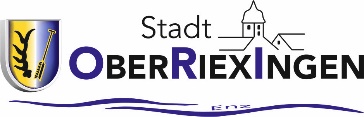 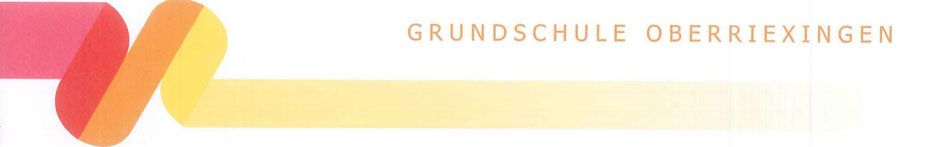 zur Notbetreuung in der Grundschule während der Corona-Pandemie Angaben zum KindAngaben zu den Eltern / SorgeberechtigtenAlleinerziehend?		 JA		 NeinMit Lebenspartner in häuslicher Gemeinschaft lebend?		 JA		 NeinDerzeit in Elternzeit? 		 JA		 NeinWeiterer Elternteil / Sorgeberechtigte(r), sofern nicht alleinerziehend:Derzeit in Elternzeit? 	 JA		 NeinDie Notbetreuung in der Grundschule Oberriexingen wird für Eltern gemäß der            Corona-Verordnung des Landes Baden-Württemberg ab Dienstag, 21.04.2020 angeboten.Die Betreuung findet von Montag bis Freitag zu den regulären Unterrichtszeiten von            7.45 Uhr – 13.05 Uhr in den Räumlichkeiten der Grundschule statt. Kinder der Notbetreuung bringen ein Vesper mit Getränke, sowie ihre Lernmaterialien mit, die sie von ihren Klassenlehrer/innen erhalten haben. Ferner darf auch ein Buch und/oder Spiel mitgebracht werden.  Ich benötige die Notbetreuung für mein Kind ab Die Erklärung gemäß EU-Datenschutz-Grundverordnung wird zur Kenntnis genommen.  Die Elterninformation zur Notbetreuung vom 18.04.2020 wird zur Kenntnis genommen. Der/die Antragsteller/in bestätigen mit der Anmeldung zur Notfallbetreuung die Richtigkeit und 
     Vollständigkeit der obenstehenden Angaben.  Der/die Antragsteller/in bestätigen, dass eine anderweitige Kinderbetreuung nicht möglich ist. ________________________________Ort, Datum________________________________			       ________________________________Unterschrift Elternteil 1 / Sorgeberechtigte(r) 1				          Unterschrift Elternteil 2 / Sorgeberechtigte(r) 2Bitte senden Sie die unterzeichnete Anmeldung per E-Mail an rektorat@gs-oberriexingen.schule.bwl.de oder werfen Sie die Anmeldung in den Briefkasten der Grundschule Oberriexingen.Erklärung gemäß EU-Datenschutz-GrundverordnungDie im Anmeldeformular angegebenen personenbezogenen Daten, die allein zum Zwecke der Anmeldung bei der Notbetreuung notwendig und erforderlich sind, werden zum Anmeldeverfahren erhoben. Für jede darüberhinaus-gehende Nutzung der personenbezogenen Daten und die Erhebung zusätzlicher Informationen bedarf es regelmäßig der Einwilligung des Betroffenen. Rechte des Betroffenen: Auskunft, Berichtigung, Löschung und Sperrung, Widerspruchsrecht Sie sind gemäß Artikel 15 DSGVO jederzeit berechtigt, die Grundschule Oberriexingen um umfangreiche Auskunftserteilung zu den zu Ihrer Person gespeicherten Daten zu ersuchen. Gemäß Artikel 17 DSGVO und unter den dort genannten Bedingungen können Sie jederzeit gegenüber der Grundschule Oberriexingen (Vertragspartner) die Berichtigung, Löschung und Sperrung einzelner personenbezogener Daten verlangen. Sie können darüber hinaus jederzeit ohne Angabe von Gründen von Ihrem Widerspruchsrecht Gebrauch machen und die erteilte Einwilligungserklärung mit Wirkung für die Zukunft abändern oder gänzlich widerrufen. Sie können den Widerruf entweder postalisch, per E-Mail oder per Fax an den Vertragspartner übermitteln. Es entstehen Ihnen dabei keine anderen Kosten als die Portokosten bzw. die Übermittlungskosten nach den bestehenden Basistarifen.Name des KindesVorname des KindesGeburtsdatum des KindesDerzeitige Klasse Name Elternteil 1 / Sorgeberechtigte(r) 1Vorname Elternteil 1 / Sorgeberechtigte(r) 1Straße, HausnummerWohnortE-MailTelefonHandyArbeitgeberTätigkeit beim ArbeitgeberName Elternteil 2 / Sorgeberechtigte(r) 2Vorname Elternteil 2 / Sorgeberechtigte(r) 2Straße, HausnummerWohnortE-MailTelefonHandyArbeitgeberTätigkeit beim Arbeitgeber